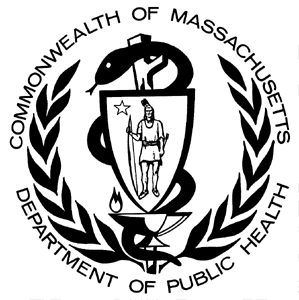 1Unintentional poisoning/overdose deaths combine unintentional and undetermined intents to account for a change in death coding that occurred in 2005. Suicides are excluded from this analysis.2 Opioids include heroin, opioid-based prescription painkillers, and other unspecified opioids.3 Please note that data for 2000-2013 have been updated following a review of cases that did not receive an official cause of death at the time the file was closed. Data for 2014-2015 death data are preliminary and subject to updates. Case reviews of deaths are evaluated and updated on an ongoing basis. A large number of death certificates have yet to be assigned final cause-of-death codes. These counts are based on the estimates rather than confirmed cases. Data updated on 06/30/2016.4 Numbers and calculations based on values less than 5 are suppressed for years in which the death file is not yet closed if they are based on pending cases. The 1 death listed in Nantucket County in 2014 and 2015 is a confirmed opioid overdose death.5 In both 2014 and 2015, there was 1 death of an MA resident whose city/town of residence was not known. Please note that there is rounding of counts for 2014-2015. 
Technical Notes:Cases were defined using the International Classification of Disease (ICD-10) codes for mortality. The following codes were selected from the underlying cause of death field to identify poisonings/overdoses: X40-X49, Y10-Y19. All multiple cause of death fields were then used to identify an opioid-related death: T40.0, T40.1, T40.2, T40.3, T40.4, and T40.6.This report tracks all opioid-related overdoses due to difficulties in reporting heroin-associated overdoses separately. Many deaths related to heroin are not specifically coded as such due to the fast metabolism of heroin into morphine. To maintain consistency with NCHS reporting, we do not include the ICD-10 code F11.1, which may include opioid-related overdose death. Source: Registry of Vital Records and Statistics, MDPH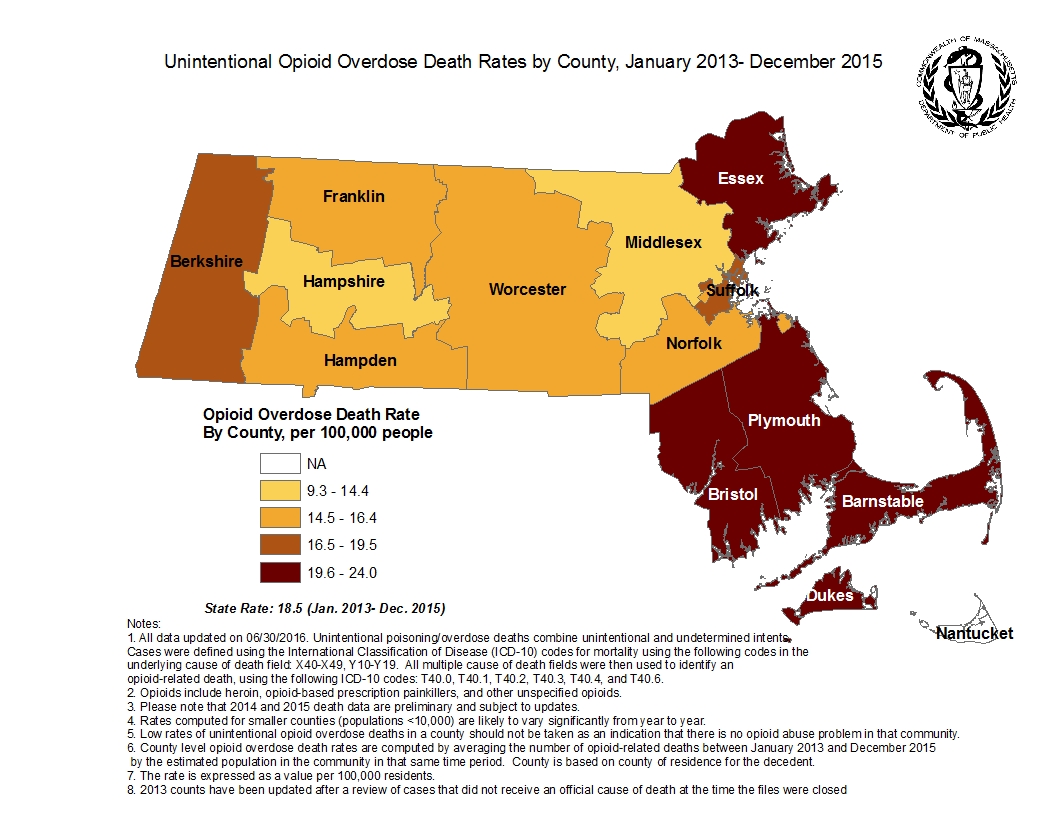 CountyYear of DeathYear of DeathYear of DeathYear of DeathYear of DeathYear of DeathYear of DeathYear of DeathYear of DeathYear of DeathYear of DeathYear of DeathYear of DeathYear of DeathYear of DeathYear of DeathCounty2000200120012002200320042005200620072008200920102011201220132014320153Total 
2000-2015Barnstable1217172115161719292221191523405366406Berkshire233023918384616212833147Bristol37575765847078816179667477941111371541326Dukes1001002031100015621Essex46616152796780858558724755871122062231415Franklin522153464224689111789Hampden3236364145273544384846464352696199762Hampshire5555108291210910910282517174Middlesex61808089109103116113102106116921201121442743212058Nantucket01100000101100114147Norfolk2640404241404948536964555969801251541015Plymouth232525294527374750474839645583113164897Suffolk46858596102826510510169916180851061441941513Worcester59737363504859737073658079861131642091364TOTAL DEATHS3554864865055874945546356175876105326136989181,35051,658511,201